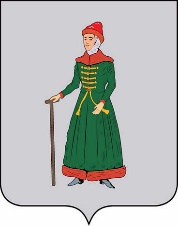 АДМИНИСТРАЦИЯСТАРИЦКОГО МУНИЦИПАЛЬНОГО ОКРУГАТВЕРСКОЙ  ОБЛАСТИПОСТАНОВЛЕНИЕ23.01.2024                                   г. Старица                                                     № 32          В соответствии с пп.1.5 п.1. постановления Администрации Старицкого муниципального округа Тверской области от 14.11.2023 № 1265 «Об утверждении перечня главных администраторов доходов и главных администраторов источников финансирования дефицита бюджета Старицкого муниципального округа Тверской области, порядка и сроков внесения изменений в перечень главных администраторов доходов и главных администраторов источников финансирования дефицита бюджета Старицкого муниципального округа Тверской области»     Администрация старицкого муниципального округа Тверской области  ПОСТАНОВЛЯЕТ:Внести изменения в приложение 1 к постановлению Администрации Старицкого муниципального округа Тверской области от 14.11.2023 № 1265 «Об утверждении перечня главных администраторов доходов и главных администраторов источников финансирования дефицита бюджета Старицкого муниципального округа Тверской области, порядка и сроков внесения изменений в перечень главных администраторов доходов и главных администраторов источников финансирования дефицита бюджета Старицкого муниципального округа Тверской области», изложив наименования вида (подвида) доходов по следующим кодам бюджетной классификации в следующей редакции:«                                                                                                                                                                    ».         2. Настоящее постановление вступает в силу с даты подписания, распространяет своё действие на правоотношения, возникшие с 1 января 2024 года,  и подлежит размещению в информационно-телекоммуникационной сети «Интернет» на официальном сайте Администрации Старицкого муниципального округа Тверской области.Глава Старицкого муниципального округа                                                                  С.Ю. ЖуравлёвКод бюджетной классификации Российской ФедерацииКод бюджетной классификации Российской ФедерацииНаименование вида (подвида) доходов бюджета муниципального округаГлавного администратора доходовКод вида (подвида) доходов бюджета муниципального округаНаименование вида (подвида) доходов бюджета муниципального округа123501Администрация Старицкого муниципального округа Тверской области5011 17 15020 14 9036 150  Инициативные платежи, зачисляемые                   в бюджеты муниципальных округов (Капитальный ремонт артезианской скважины на ул. Лесная д. Берново Старицкого муниципального округа Тверской области)5011 17 15020 14 9056 150  Инициативные платежи, зачисляемые                  в бюджеты муниципальных округов (Приобретение и установка детской  площадки в д. Сорокино Старицкого муниципального округа Тверской области)5011 17 15020 14 9057 150  Инициативные платежи, зачисляемые                  в бюджеты муниципальных округов (Монтаж уличного освещения                               в д. Дмитрово, д. Кузнецовка Старицкого муниципального округа Тверской области)5011 17 15020 14 9058 150  Инициативные платежи, зачисляемые                   в бюджеты муниципальных округов (Обустройство уличного освещения по                 ул. Советская, ул. Заводская д. Степурино Старицкого муниципального округа Тверской области)5011 17 15020 14 9059 150  Инициативные платежи, зачисляемые в бюджеты муниципальных округов (Обустройство уличного освещения по                 д. Бабынино Старицкого муниципального округа Тверской области)5012 02 29999 14 9036 150Прочие субсидии бюджетам муниципальных округов (Капитальный ремонт артезианской скважины на ул. Лесная д. Берново Старицкого муниципального округа Тверской области)5012 02 29999 14 9056 150Прочие субсидии бюджетам муниципальных округов (Приобретение и установка детской  площадки в                           д. Сорокино Старицкого муниципального округа Тверской области)5012 02 29999 14 9057 150Прочие субсидии бюджетам муниципальных округов (Монтаж уличного освещения в д. Дмитрово,                     д. Кузнецовка Старицкого муниципального округа Тверской области)5012 02 29999 14 9058 150Прочие субсидии бюджетам муниципальных округов (Обустройство уличного освещения по ул. Советская,                       ул. Заводская д. Степурино Старицкого муниципального округа Тверской области)5012 02 29999 14 9059 150Прочие субсидии бюджетам муниципальных округов (Обустройство уличного освещения по д. Бабынино Старицкого муниципального округа Тверской области)575Отдел образования Администрации Старицкого муниципального округа Тверской области5751 17 15020 14 9076 150  Инициативные платежи, зачисляемые                  в бюджеты муниципальных округов (Капитальный ремонт фасада здания   МБУ ДО "Спортивная школа" в г. Старица Тверской области в осях 3-1)5751 17 15020 14 9078 150  Инициативные платежи, зачисляемые                     в бюджеты муниципальных округов (Капитальный ремонт фасада здания МБУ ДО "Спортивная школа" в г. Старица Тверской области в осях Б-А)5752 02 29999 14 9076 150Прочие субсидии бюджетам муниципальных округов (Капитальный ремонт фасада здания   МБУ ДО «Спортивная школа» в г. Старица Тверской области в осях 3-1)5752 02 29999 14 9078 150Прочие субсидии бюджетам муниципальных округов (Капитальный ремонт фасада здания МБУ ДО «Спортивная школа» в г. Старица Тверской области в осях Б-А)                                                                          